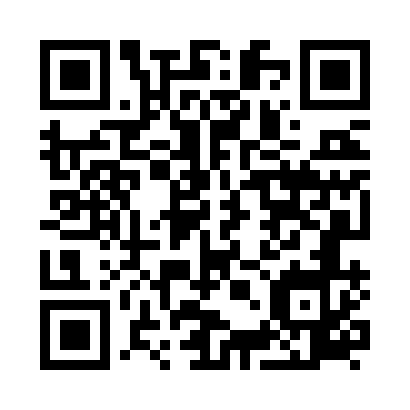 Prayer times for Caratao, PortugalMon 1 Apr 2024 - Tue 30 Apr 2024High Latitude Method: Angle Based RulePrayer Calculation Method: Muslim World LeagueAsar Calculation Method: HanafiPrayer times provided by https://www.salahtimes.comDateDayFajrSunriseDhuhrAsrMaghribIsha1Mon5:437:161:366:067:569:232Tue5:427:141:356:067:579:243Wed5:407:121:356:077:589:264Thu5:387:111:356:077:599:275Fri5:367:091:346:088:009:286Sat5:347:081:346:098:019:297Sun5:327:061:346:098:029:308Mon5:317:051:346:108:039:329Tue5:297:031:336:118:049:3310Wed5:277:021:336:118:059:3411Thu5:257:001:336:128:069:3512Fri5:236:581:336:128:079:3713Sat5:216:571:326:138:089:3814Sun5:206:551:326:148:099:3915Mon5:186:541:326:148:109:4116Tue5:166:531:326:158:119:4217Wed5:146:511:316:158:129:4318Thu5:126:501:316:168:139:4519Fri5:116:481:316:178:149:4620Sat5:096:471:316:178:159:4721Sun5:076:451:306:188:169:4922Mon5:056:441:306:188:179:5023Tue5:036:431:306:198:189:5124Wed5:026:411:306:208:199:5325Thu5:006:401:306:208:209:5426Fri4:586:391:306:218:219:5627Sat4:566:371:296:218:229:5728Sun4:556:361:296:228:239:5829Mon4:536:351:296:228:2410:0030Tue4:516:331:296:238:2510:01